						Robert J. Nunamaker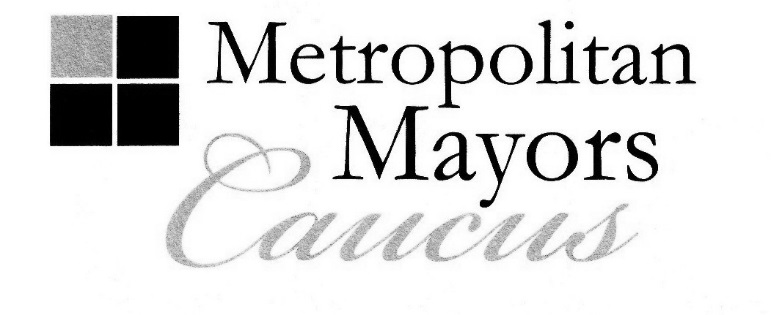 						President, Village of Fox River Grove						Executive Board Chairman														Rahm Emanuel						Mayor, City of Chicago						Executive Board 1st Vice Chair						Joseph Mancino						Mayor, Village of Hawthorn Woods						Executive Board 2nd Vice Chair													John A. Ostenburg															Mayor, Village of Park Forest													Executive Board SecretaryAGENDAExecutive Board MeetingMonday, January 9, 20179:00 a.m.Du Page Mayors and Managers Conference1220 Oakbrook RoadOak Brook, IL(The Du Page Mayors and Managers Conference is located on the northwest corner of the intersection of Jorie Boulevard and Oakbrook Road.  Oakbrook Road is also known as 31st Street.)	I.	Call to Order and Welcome - President Robert J. Nunamaker, Village of Fox River Grove					           Executive Board ChairmanWelcome New Staff Person:  Brian Tomkins, Project Assistant, Environmental Initiatives	II.	Approval of Minutes:  November 14, 2016 Meeting (Attachment 1)				Action Requested:  Motion to approve minutes	 	III.	9th Annual Gala Update		A.	Attendance		B.	Sponsorships		C.	Time Schedule		D.	Hotel Lincoln Rooms		E.	Comedy Improv Show Topics (Handout)				Action Requested:  Select Topics for Show, Encourage Other Municipal Officials to						     Attend	IV.	Policy Area:  Legislative - Mayor Gerald R. Bennett, City of Palos Hills					     Policy Area Leader		A.	Recommended 2017 Priorities Statement (Attachment 2)				Action Requested:  Motion to Approve Recommended Priorities Statement		B.	January 9-10 Lame Duck Session 			1.	Governor Rauner’s Property Tax Freeze Proposal:  HB 6630			2.	Lead in Drinking Water Amendment:  SB 550			3.	FY 2017 Budget Update			4.	Other					Action Requested:  DiscussionCity of Chicago ∙ DuPage Mayors and Managers Conference ∙ Lake County Municipal League ∙ McHenry County Council of GovernmentsMetro West Council of Governments ∙ Northwest Municipal Conference ∙ South Suburban Mayors and Managers AssociationSouthwest Conference of Mayors ∙ West Central Municipal Conference ∙ Will County Governmental League233 South Wacker Drive, Suite 800, Chicago, Illinois 60606Tel: 312.201.4505 	Fax: 312.258.1851www.mayorscaucus.org	AGENDAExecutive Board MeetingJanuary 9, 2017Page 2	V.	Policy Area:  Housing and Community Development - Mayor Jeffrey T. Sherwin, City of Northlake									  Policy Area Leader		A.	Diversity Task Force Meeting:  January 10, 2017, Hanover Park Police Department, 9:30 a.m.				Action Requested:  Information only		B.	Northwest Suburban Landlord Workshop:  February 22, 2017, Oakton Community College,			   Des Plaines, IL				Action Requested:  Information only		C.	Illinois Governor’s 2017 Conference on Housing:  March 13-14, 2017, Hyatt Regency Chicago			   Hotel, 151 East Wacker Drive, Chicago, IL				Action Requested:  Information only	VI.	Policy Area:  Environment - Mayor John A. Ostenburg. Village of Park Forest					         Policy Area Leader		A.	Public Sector Energy Efficiency Grant Program Update				Action Requested:  Discussion		B.	Powering Safe Communities Grant Program				Action Requested:  Discussion				C.	Solar Planning, Zoning and Permitting Workshop:  January 19, 2017, Prairie Center for the			   Arts, Schaumburg, IL				Action Requested:  Information only		D.	Next Environment Committee Meeting:  January 19, 2017, Prairie Center for the Arts,			   Schaumburg, IL, 9:30 a.m.				Action Requested:  Information only	VII.	Policy Area:  Transportation - Mayor Jeffery D. Schielke, City of Batavia						Policy Area Leader		A.	Meeting with Metra re Uber Marketing/Advertising Agreement:  January 9, 2017, Oak Brook			   Village Hall, 11:00 a.m. (Attachment 3)				Action Requested:  Interested Board Members Encouraged to Attend Meeting to Follow						     At Oak Brook Village Hall	VIII.	Other Business	IX.	Next Board Meeting:  March 13, 2017, CMAP/Mayors Caucus Offices, Chicago, IL, 9:30 a.m.	X.	Adjournment